El siguiente es el documento presentado por el Magistrado Ponente que sirvió de base para proferir la providencia dentro del presente proceso.El contenido total y fiel de la decisión debe ser verificado en la Secretaría de esta Sala.Providencia:		Sentencia  – 1ª instancia – 12 de abril de 2018Proceso:			Acción de Tutela – Conflicto de competencia - Subsidiariedad  – ImprocedenteRadicación Nro. :		2018-00087-00 (Interna No.87))Accionante: 		Rodolfo Morales HerreraAccionado:		Juzgado Cuarto Civil del Circuito de PereiraMagistrado Ponente: 	DUBERNEY GRISALES HERRERATemas: 			DEBIDO PROCESO JUDICIAL / ACCIÓN POPULAR / CONFLICTO NEGATIVO DE COMPETENCIA / SUBSIDIARIEDAD / PREMATURA / IMPROCEDENTE -  En el caso particular, luce evidente que el petitorio constitucional fue anticipado, comoquiera que se radicó el mismo día (23-03-2017) en que se notificó por estado el proveído mediante el cual se rechazó por competencia la acción popular y se ordenó su reparto entre los Juzgados Civiles del Circuito de Medellín (Folios 13 y 14, ib.), sin que el actor tuviera a bien ejercer el mecanismo ordinario con que contaba (Artículos 36, Ley 472 y 318, CGP).También se arriba a la misma conclusión, en consideración a que aún está pendiente que el despacho judicial al que se le asigne el asunto decida avocar su conocimiento o formular el conflicto de competencia, proveídos que igualmente pueden ser recurridos en la oportunidad debida. Fácil se aprecia que la tutela fue prematura puesto que el juicio todavía está en trámite.
REPUBLICA DE COLOMBIA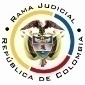 RAMA JUDICIAL DEL PODER PÚBLICOTRIBUNAL SUPERIOR DEL DISTRITO JUDICIALSALA DE DECISIÓN CIVIL –FAMILIA – DISTRITO DE PEREIRADEPARTAMENTO DE RISARALDA		Asunto			: Sentencia de tutela en primera instanciaAccionante		: Rodolfo Morales HerreraAccionado (s)		: Juzgado Cuarto Civil del Circuito de PereiraVinculado (s)		: Defensoría del Pueblo, Regional Antioquia y otrosRadicación		: 2018-00087-00 (Interna No.87)		Temas			: Subsidiariedad – Improcedencia - Prematura		Magistrado Ponente	: Duberney Grisales HerreraActa número		: 101 de 12-04-2018Pereira, r. doce (12) de abril de dos mil dieciocho (2018).EL ASUNTO POR DECIDIREl amparo constitucional de la referencia, adelantadas las debidas actuaciones con el trámite preferente y sumario, sin que se evidencien causales de nulidad que lo invaliden.LA SÍNTESIS FÁCTICAExpresó el actor que el Juzgado de conocimiento en la acción popular No.2018-00028-00 propuso conflicto de competencia, sin tener en cuenta que debía inadmitirla por carecer de las copias para traslado y archivo, de conformidad con el artículo 18, Ley 472 (Folio 1, este cuaderno). LOS DERECHOS INVOCADOSLos artículos 13 y 29, CP, y 18, Ley 472 (Folio 1, este cuaderno).LA PETICIÓN DE PROTECCIÓNPretende que se ordene al accionado: (i) Declarar la nulidad del auto que generó el conflicto de competencia; y en su lugar, (ii) Inadmitir la acción popular (Folio 1, este cuaderno).EL RESUMEN DE LA CRÓNICA PROCESALEn reparto ordinario del 23-03-2018 se asignó a este Despacho, con providencia del 02-04-2018 se admitió, se vinculó a quienes se estimó conveniente y se dispuso notificar a la partes, entre otros ordenamientos (Folio 4, ibídem). Fueron debidamente enterados los extremos de la acción (Folios 5 a 7, ibídem). Contestaron la Procuraduría General de la Nación, Regional Antioquia (PGNRA) (Folios 16 y 17, ibídem) y el municipio de Medellín (Folios 21 a 23, ib)  El Juzgado arrimó la documentación requerida (Folios 8 a 15, ib.).LA SINOPSIS DE LA RESPUESTALa PGNRA refirió la funciones constitucionales asignadas; afirmó que el actor no ha sido usuario de la entidad; y anotó que desconoce el motivo de su vinculación, no obstante, coadyuvó el petitorio de amparo y pidió concederlo (Folios 16 y 17, ib.). El municipio de Medellín alegó la falta de legitimación en la causa y solicitó declarar improcedente la tutela en su contra (Folios 21 a 23, ib.).      LA FUNDAMENTACIÓN JURÍDICA PARA DECIDIRLa competencia. Este Tribunal es competente para conocer la acción en razón a que es el superior jerárquico del Juzgado Cuarto Civil del Circuito de Pereira.El problema jurídico a resolver. ¿El Juzgado ha vulnerado o amenazado los derechos fundamentales del accionante, según lo expuesto en el escrito de tutela?   Los presupuestos generales de procedenciaLa legitimación en la causa. Se cumple la legitimación por activa dado que el actor instauró la acción popular donde se reprocha la falta al debido proceso. Y por pasiva, lo es el accionado, porque es la autoridad judicial que conoce el juicio.Las sub-reglas de análisis en la procedibilidad frente a decisiones judicialesDesde la sentencia C-543  de  1992,  que examinó en constitucionalidad, los artículos 11, 12 y 40  del  Decreto  2591 de 1991, declarados ajustados a la Carta, inicia la línea jurisprudencial en torno a la tutela contra providencias judiciales, que ha evolucionado hasta una re-definición dogmática entre 2003 y 2005, básicamente sustituyó la expresión “vías de hecho” por la de “causales genéricas de procedibilidad” y ensanchó las causales especiales, pasando de cuatro (4) a ocho (8).  En el mismo sentido Quiroga Natale.Ahora, en frente del examen que se reclama en sede constitucional, resulta de mayúscula trascendencia, precisar que se trata de un juicio de validez y no de corrección, lo que evidencia que son dos planos de estudio diversos, entonces, mal puede mutarse en constitucional lo que compete al ámbito legal, ello se traduce en evitar el riesgo de convertirse en una instancia más, que iría en desmedro de la naturaleza excepcional del instrumento protector.  Así lo explicó la Colegiatura constitucional.Los requisitos generales de procedibilidad, explicados en amplitud en la sentencia C-590 de 2005 y reiterados en la consolidada línea jurisprudencial de la CC (2017) son: (i) Que el asunto sea de relevancia constitucional; (ii) Que se hayan agotado los medios ordinarios y extraordinarios de defensa judicial al alcance del afectado; (iii) Que se cumpla con el requisito de inmediatez; (iv) Que la irregularidad procesal tenga un efecto directo y determinante sobre la decisión atacada; (v) Que el actor identifique los hechos generadores de la vulneración y que; (vi) De ser posible, los hubiere alegado en el proceso judicial en las oportunidades debidas; (vii) Que no se trate de tutela contra tutela.De otra parte, como requisitos o causales especiales de procedibilidad, se han definido los siguientes: (i) Defecto orgánico, (ii) Defecto procedimental absoluto, (iii) Defecto fáctico, (iv) Error inducido, (v) Decisión sin motivación, (vi) Defecto material o sustantivo; (vii) Desconocimiento del precedente; y, por último, (viii) violación directa de la Carta.  Un sistemático recuento puede leerse en la obra de los doctores Catalina Botero Marino y Quinche Ramírez.El carácter subsidiario de la acción de tutela	La acción de tutela, se halla prescrita en el artículo 86 de la CP, definiendo la regla general sobre la procedencia de la acción, al consagrar en el inciso 3° que  “Esta acción solo procederá cuando el afectado no disponga de otro medio de defensa judicial, salvo que aquella se utilice como mecanismo transitorio para evitar un perjuicio irremediable”. Es por ello que la acción de tutela es subsidiaria, en razón a que su procedencia está sometida al agotamiento de los medios ordinarios y extraordinarios de defensa por el accionante o a la demostración de su inexistencia; al respecto la Corte ha señalado: “Es, en efecto, un mecanismo judicial de origen constitucional de evidente carácter residual que está previsto para asegurar la tutela efectiva y sustancia de los derechos constitucionales fundamentales, pues solo procederá cuando el afectado no disponga de otro medio de defensa judicial (…). Se establece así un sistema complementario de garantía de aquellos derechos constitucionales fundamentales (…)”.Conforme  a  lo  sostenido  por  la  CC,  deben  agotarse los recursos ordinarios de defensa, toda vez que la tutela no fue creada ni destinada a suplir los procedimientos ordinarios ni para enmendar los errores o descuidos de las partes en el proceso; dentro del mismo ámbito la doctrina constitucional enseña: “(…) la Corte ha sostenido, de manera reiterada, que la acción de tutela es improcedente cuando con ella se pretenden sustituir mecanismos ordinarios de defensa que, por negligencia, descuido o incuria de quien solicita el amparo constitucional, no fueron utilizados a su debido tiempo”. Además, ha sido reiterativa en su criterio.También la CSJ se ha referido al tema, prohija la improcedencia de la tutela por aplicación del principio de subsidiariedad.EL CASO CONCRETO MATERIA DE ANÁLISISDado que los requisitos generales de procedibilidad son concurrentes, esto es, incumplido uno, se torna inane el examen de los demás, menos podrían revisarse los supuestos especiales, el análisis que sigue se concentrará en la subsidiariedad, porque es el elemento que se echa de menos y resulta suficiente para el fracaso del amparo, toda vez que la acción de tutela no puede implementarse como mecanismo alternativo o paralelo para resolver problemas jurídicos que deben ser resueltos en el trámite ordinario. Frente a la subsidieridad, la jurisprudencia de la CC recientemente (02-10-2017) recordó: “(…) La Corte Constitucional ha señalado que el requisito de subsidiariedad cuando se atacan decisiones judiciales, se analiza de forma diferenciada en los siguientes escenarios: (i) cuando el proceso ha concluido; o (ii) se encuentra en curso. En el segundo de ellos, en principio, la intervención del juez constitucional está vedada, toda vez que la acción de tutela no constituye un mecanismo alternativo o paralelo para resolver problemas jurídicos que deben ser resueltos al interior del trámite ordinario (…)”. (Sublínea fuera de texto). Criterio también expuesto por la CSJ.En el caso particular, luce evidente que el petitorio constitucional fue anticipado, comoquiera que se radicó el mismo día (23-03-2017) en que se notificó por estado el proveído mediante el cual se rechazó por competencia la acción popular y se ordenó su reparto entre los Juzgados Civiles del Circuito de Medellín (Folios 13 y 14, ib.), sin que el actor tuviera a bien ejercer el mecanismo ordinario con que contaba (Artículos 36, Ley 472 y 318, CGP).También se arriba a la misma conclusión, en consideración a que aún está pendiente que el despacho judicial al que se le asigne el asunto decida avocar su conocimiento o formular el conflicto de competencia, proveídos que igualmente pueden ser recurridos en la oportunidad debida. Fácil se aprecia que la tutela fue prematura puesto que el juicio todavía está en trámite.Para la Magistratura no es dable flexibilizar el análisis del requisito echado de menos toda vez que nada se arguyó y menos se acreditó por el accionante, de forma que pudiera estimarse que es una persona que requiere de protección reforzada. En ese contexto, el presente amparo es improcedente toda vez que se incumple con uno de los siete (7) requisitos generales de procedibilidad, como lo es el de la subsidiariedad.LAS CONCLUSIONES Con fundamento en las consideraciones expuestas se declarará improcedente el amparo constitucional frente al Juzgado Cuarto Civil del Circuito de Pereira.En mérito de lo expuesto, el Tribunal Superior del Distrito Judicial de Pereira, Sala de Decisión Civil -Familia, administrando Justicia, en nombre de la República y por autoridad de la Ley,F A L L A,DECLARAR improcedente la tutela propuestas por el señor Rodolfo Morales Herrera contra el Juzgado Cuarto Civil del Circuito de Pereira.NOTIFICAR esta decisión a todas las partes, por el medio más expedito y eficaz.REMITIR este expediente, a la CC para su eventual revisión, de no ser impugnada.ARCHIVAR el expediente, previa anotaciones en los libros radicadores.Notifíquese,DUBERNEY GRISALES HERRERAM A G I S T R A D OEDDER JIMMY SÁNCHEZ C.		JAIME ALBERTO SARAZA N.	M A G I S T R A D O 				M A G I S T R A D O         DGH/ODCD/2018